   Hospoda „U Zdeňka“ Vavřineč  Nabídka obědů na týden 22. - 26. 2. 2021Jméno:							Adresa:Úterý Středa  Čtvrtek Pátek	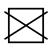 Zvolené menu zakřížkujteNa co bych měl (a) příště chuť? ___________________________________MENU 3 je celotýdenníTyto ceny jsou pouze při celotýdenním  odběru                  (minimálně čtyři jídla)Pondělí AlergenyCenaPolévkaKnedlíčková1,3,7Menu 1Vepřové na kmíně, rýže / knedlík1,385,- KčPolévkaŠpenátová1,7Menu 1Maďarský hovězí guláš, knedlík         1,385,- KčMenu 2Filé po pekařsku, brambor185,- KčMenu 3PolévkaBramboračka1,9Menu 1Bramborák s uzenou krkovicí, zelí1,3,785,- KčMenu 2Jablečné lívance se skořicí a cukrem1,3,775,- KčMenu 3PolévkaRagú polévka1,7Menu 1Hovězí vařené, rajská omáčka, knedlík1,385,- KčMenu 2Boloňské špagety, sýr 1,385,- KčMenu 3Polévka   Vývar s masem a drobením1,3Menu 1Kuřecí řízek, brambor1,3,7 85,- KčMenu 2Krůtí směs, hranolky, tatarka 1,3,7 85,- KčMenu 3Menu 3     Kapustový karbanátek, brambor 1,3,7 85,- Kč